Infobrief 3/2021					Rodenbek, den 12. Dezember  2021 Liebe Mitbürgerinnen und Mitbürger,November und Dezember gehören ja zu den wirklich grauen Monaten und leider sind auch die meisten Themen die aktuell in der Gemeindevertretung diskutiert werden, nicht sehr strahlend.Für viele von uns wirklich wichtig ist die nicht sehr gute Prognose für das Zustandekommen der Glasfaserversorgung durch die Stadtwerke. Anscheinend ist nicht in allen Gemeinden die Nachfrage so hoch wie bei uns. Da können wir wenig machen, vielleicht gibt es noch eine Chance, aber das werden wir im neuen Jahr sehen.Auch nicht erfreulich ist der jetzt erfolgte Abschluss des Mietvertrages für unsere Streuobstweise bei der Alten Schule. Der Mietvertrag wurde unklar ausformuliert vieles bleibt unbestimmt zum Nachteil für die Gemeinde. Das Ziel, möglichst schnell und an jemanden Bestimmten zu vermieten, stand im Vordergrund. Aber auch dies ist ja nicht in Stein gemeißelt, wir bleiben dran.Besonders besorgniserregend ist die finanzielle Situation der Gemeinde. Schon dieses Jahr machen wir Schulden und auch für das nächste Jahr gibt es keine Aussicht, dass wir einen ausgeglichenen Haushalt erreichen werden. Die Kosten laufen uns davon. Dies ist auch den Entscheidungen und Versäumnissen der Vergangenheit geschuldet, und zu lang wurden notwendige Maßnahmen wie die Entschlammung unserer Klärteiche aufgeschoben. Dies holt uns jetzt ein und führt ganz kurzfristig zu einer unausweichlichen Erhöhung der Abwassergebühren um einen Euro pro Kubikmeter. Wobei wir damit noch gar nicht das Ende der Fahnenstange erreicht haben, denn es warten weitere schwere Brocken auf uns, eigentlich ist unsere komplette Kläranlagentechnik dringend zu ersetzen. Aber wir haben auch etwas Glück, denn noch läuft alles.Ebenso ist die Sanierung der kleinen Brücke an der Ecke Petersburger Weg Lang’t Dörp leider ein Projekt, das weitere Löcher in unsere Finanzen reißt. Die Verrohrung dort ist akut einsturzgefährdet und ein notwendiger Neubau wird gute 100.000€ kosten. Aber immerhin konnten das Amt und der Bürgermeister eine Regelung für die Müllabfuhr finden, sodass wir als Bürgerinnen und Bürger nicht auf unserem Müll sitzenbleiben. Die gute Information durch die Flugblätter des Bürgermeisters hat aber auch eine andere Schwachstelle in der Einwohnerkommunikation aufgezeigt. Der Bürgermeister besitzt kein geschäftliches Bürgermeister Email-Konto sondern entscheidet privat und auf eigenen Kosten, ob er den Emailverteiler zur Information nutzt. Wir haben uns viele Jahre für eine zeitgemäße und schnelle Bürgerinformation eingesetzt und bedauern es sehr, dass diese Möglichkeit nicht entsprechend genutzt wird. Auch eine von den Bürgern getragene Webseite der Gemeinde wäre ein guter Schritt für ein modernes Gemeindeleben, wurde jedoch bisher immer abgelehnt.Sehr erfreulich ist der gefasste Aufstellungsbeschluss für den Flächennutzungsplan und den Landschaftsplan. Dieser ist endlich erfolgt und die langjährige Arbeit der Neuen Liste trägt hier erste Früchte. Machen wir was draus! In diesem Zusammenhang ist die jetzt angestoßene Umfrage zur Zukunft der Gemeinde ein sehr wichtiger erster Baustein. Machen Sie mit, denn dies ist nach dem Bürgerentscheid zur Windkraft erst das zweite Mal, dass die Bürgerinnen und Bürger Rodenbeks zu wichtigen Zukunftsthemen befragt werden und sich jenseits der Stimmabgabe bei der Kommunalwahl breites Gehör verschaffen können. Auch diesen Prozess werden wir aktiv weiter unterstützen.Und gerade gibt es darüber hinaus die Möglichkeit die eigenen Vorstellungen auch in die Schwerpunktsetzung der ganzen Region einzubringen. Wir gehören zur AktivRegion Mittelholstein und auch dort läuft weitgehend unbemerkt eine Bürgerbefragung für die Schwerpunktsetzung in der nächsten Förderperiode. Machen Sie auch dort ( https://app.umfrageonline.com/s/mittelholstein) mit und gestalten wir unsere Zukunft gemeinsam. Bis zum 15.12. einschließlich ist es noch möglich. Die Frist ist kurz aber es ist eine Chance unsere gemeinsame Zukunft in der Region mitzugestalten. Wir wünschen Ihnen allen eine schöne AdventszeitHerzliche GrüßeIhre 			Kontakt: NL-Rodenbek@web.de									     04340-403642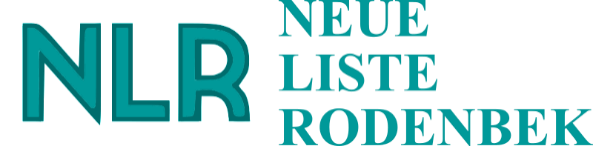 